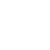 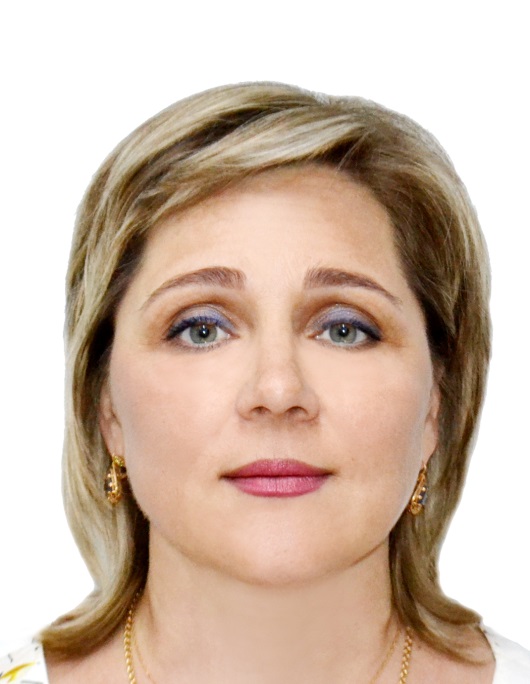 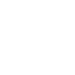 Беспалова Ольга Васильевна, старший воспитатель высшей категорииУровень образования – ВысшееКвалификация – учитель начальных классовНаименование направления подготовки и (или) специальности - педагогика и методика начального обучения Ученая степень (при наличии) - нетУченое звание (при наличии) - нетПовышение квалификации и (или) профессиональная переподготовка (при наличии):
- профессиональная переподготовка по программе «Методическое обеспечение дошкольного образования. Управление воспитательно-образовательным процессом в рамках реализации ФГОС ДО», 2016г.
-курсы повышения квалификации: «Современные методики работы в образовательных учреждениях с обучающимися с ограниченными возможностями здоровья (ОВЗ) в условиях реализации ФГОС», 2022 г.«Оптимизация ресурсов ДОО в реализации образовательного процесса в соответствии с требованиями ФГОС ДО», 2021гБеспалова Ольга Васильевна, старший воспитатель высшей категорииУровень образования – ВысшееКвалификация – учитель начальных классовНаименование направления подготовки и (или) специальности - педагогика и методика начального обучения Ученая степень (при наличии) - нетУченое звание (при наличии) - нетПовышение квалификации и (или) профессиональная переподготовка (при наличии):
- профессиональная переподготовка по программе «Методическое обеспечение дошкольного образования. Управление воспитательно-образовательным процессом в рамках реализации ФГОС ДО», 2016г.
-курсы повышения квалификации: «Современные методики работы в образовательных учреждениях с обучающимися с ограниченными возможностями здоровья (ОВЗ) в условиях реализации ФГОС», 2022 г.«Оптимизация ресурсов ДОО в реализации образовательного процесса в соответствии с требованиями ФГОС ДО», 2021г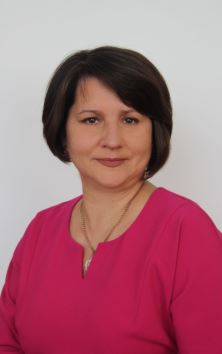  Общий стаж работы - 15 лет
Стаж работы по специальности - 9 летПреподаваемые учебные предметы, курсы, дисциплины (модули)– нетОрехова Ольга Владимировна, учитель-дефектологУровень образования              -  высшее
Квалификация -  воспитатель в дошкольный учреждениях (педучилище), учитель начальных классов
Наименование направления подготовки и (или) специальности - дошкольное воспитание (педучилище), педагогика и методика начального образованияУченая степень (при наличии) - нетУченое звание (при наличии) – нетПовышение квалификации и (или) профессиональная переподготовка (при наличии):- профессиональная переподготовка по программе «Специальное (дефектологическое) образование. Организация обучения лиц по адаптированным основным и специальным индивидуальным программам развития», 2019г- профессиональная переподготовка по программе «Подготовка детей к школьному обучению в условиях вариативного дошкольного образования и реализации ФГОС ДО и НО», 2019 г.- курсы повышения квалификации: «Современные методики работы в образовательных учреждениях с обучающимися с ограниченными возможностями здоровья (ОВЗ) в условиях реализации ФГОС», 2022г.Общий стаж работы - 28 лет
Стаж работы по специальности -  3 года
Преподаваемые учебные предметы, курсы, дисциплины (модули)–  познавательное развитие
 Общий стаж работы - 15 лет
Стаж работы по специальности - 9 летПреподаваемые учебные предметы, курсы, дисциплины (модули)– нетОрехова Ольга Владимировна, учитель-дефектологУровень образования              -  высшее
Квалификация -  воспитатель в дошкольный учреждениях (педучилище), учитель начальных классов
Наименование направления подготовки и (или) специальности - дошкольное воспитание (педучилище), педагогика и методика начального образованияУченая степень (при наличии) - нетУченое звание (при наличии) – нетПовышение квалификации и (или) профессиональная переподготовка (при наличии):- профессиональная переподготовка по программе «Специальное (дефектологическое) образование. Организация обучения лиц по адаптированным основным и специальным индивидуальным программам развития», 2019г- профессиональная переподготовка по программе «Подготовка детей к школьному обучению в условиях вариативного дошкольного образования и реализации ФГОС ДО и НО», 2019 г.- курсы повышения квалификации: «Современные методики работы в образовательных учреждениях с обучающимися с ограниченными возможностями здоровья (ОВЗ) в условиях реализации ФГОС», 2022г.Общий стаж работы - 28 лет
Стаж работы по специальности -  3 года
Преподаваемые учебные предметы, курсы, дисциплины (модули)–  познавательное развитие
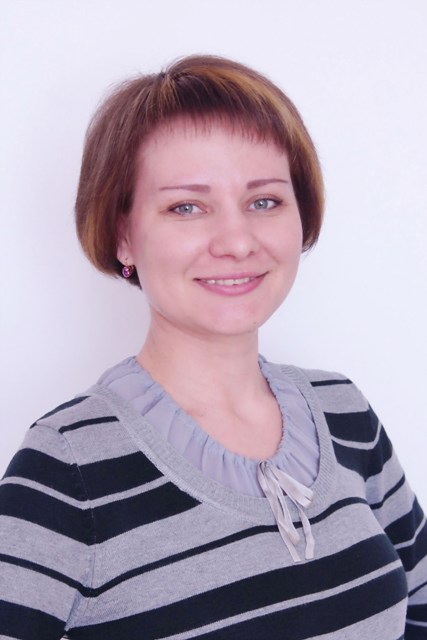 Баур Ольга Сергеевна, учитель- логопед высшей категорииУровень образования - Высшее
Квалификация – учитель-логопедНаименование направления подготовки и (или) специальности – логопедияУченая степень (при наличии) - нетУченое звание (при наличии) - нетПовышение квалификации и (или) профессиональная переподготовка (при наличии): -курсы повышения квалификации: «Коррекционные технологии в дошкольном образовании детей с ОВЗ», 2021 г.Общий стаж работы - 18 лет
Стаж работы по специальности - 13 лет
Преподаваемые учебные предметы, курсы, дисциплины (модули)–  речевое развитиеБаур Ольга Сергеевна, учитель- логопед высшей категорииУровень образования - Высшее
Квалификация – учитель-логопедНаименование направления подготовки и (или) специальности – логопедияУченая степень (при наличии) - нетУченое звание (при наличии) - нетПовышение квалификации и (или) профессиональная переподготовка (при наличии): -курсы повышения квалификации: «Коррекционные технологии в дошкольном образовании детей с ОВЗ», 2021 г.Общий стаж работы - 18 лет
Стаж работы по специальности - 13 лет
Преподаваемые учебные предметы, курсы, дисциплины (модули)–  речевое развитие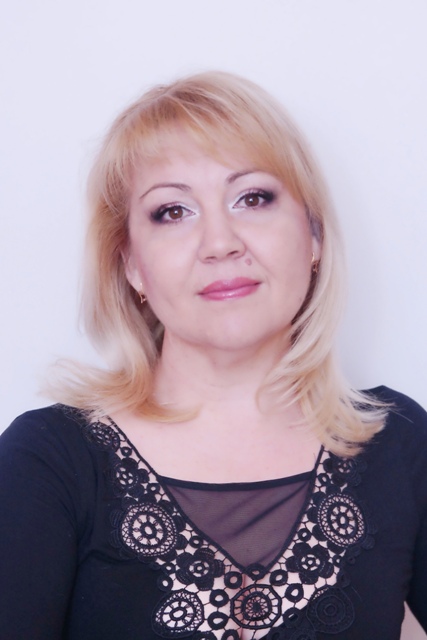 Коваленко Ольга Анатольевна, педагог-психолог высшей категорииУровень образования - Высшее
Квалификация - бакалавр психологии
Наименование направления подготовки и (или) специальности – психологияУченая степень (при наличии) - нетУченое звание (при наличии) – нетПовышение квалификации и (или) профессиональная переподготовка (при наличии): - курсы повышения квалификации: «Современные подходы к содержанию и организации образовательной деятельности ДОО в условиях реализации ФГОС ДО», 2020 г«Современные методики работы в образовательных учреждениях с обучающимися с ограниченными возможностями здоровья (ОВЗ) в условиях реализации ФГОС», 2022г. Общий стаж работы - 24 года
Стаж работы по специальности - 8 лет
Преподаваемые учебные предметы, курсы, дисциплины (модули)–  познавательное развитие, социально-коммуникативное развитиеКоваленко Ольга Анатольевна, педагог-психолог высшей категорииУровень образования - Высшее
Квалификация - бакалавр психологии
Наименование направления подготовки и (или) специальности – психологияУченая степень (при наличии) - нетУченое звание (при наличии) – нетПовышение квалификации и (или) профессиональная переподготовка (при наличии): - курсы повышения квалификации: «Современные подходы к содержанию и организации образовательной деятельности ДОО в условиях реализации ФГОС ДО», 2020 г«Современные методики работы в образовательных учреждениях с обучающимися с ограниченными возможностями здоровья (ОВЗ) в условиях реализации ФГОС», 2022г. Общий стаж работы - 24 года
Стаж работы по специальности - 8 лет
Преподаваемые учебные предметы, курсы, дисциплины (модули)–  познавательное развитие, социально-коммуникативное развитие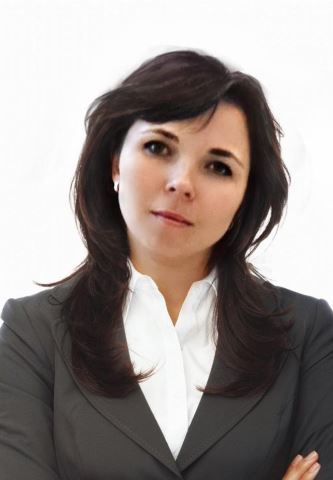 Поветьева Татьяна Ивановна, инструктор по физической культуреУровень образования   - высшее
Квалификация – учитель физкультуры в педучилище, учитель начальных классовНаименование направления подготовки и (или) специальности – физическая культура, педагогика и методика начального образованияУченая степень (при наличии) - нетУченое звание (при наличии) – нетПовышение квалификации и (или) профессиональная переподготовка (при наличии): - курсы повышения квалификации: «Взаимодействие участников образовательных отношений в условиях реализации ФГОС ДО», 2022г «Современные методики работы в образовательных учреждениях с обучающимися с ограниченными возможностями здоровья (ОВЗ) в условиях реализации ФГОС», 2022г. Общий стаж работы - 18 лет
Стаж работы по специальности - 18 лет
Преподаваемые учебные предметы, курсы, дисциплины (модули)–  физическое развитиеПоветьева Татьяна Ивановна, инструктор по физической культуреУровень образования   - высшее
Квалификация – учитель физкультуры в педучилище, учитель начальных классовНаименование направления подготовки и (или) специальности – физическая культура, педагогика и методика начального образованияУченая степень (при наличии) - нетУченое звание (при наличии) – нетПовышение квалификации и (или) профессиональная переподготовка (при наличии): - курсы повышения квалификации: «Взаимодействие участников образовательных отношений в условиях реализации ФГОС ДО», 2022г «Современные методики работы в образовательных учреждениях с обучающимися с ограниченными возможностями здоровья (ОВЗ) в условиях реализации ФГОС», 2022г. Общий стаж работы - 18 лет
Стаж работы по специальности - 18 лет
Преподаваемые учебные предметы, курсы, дисциплины (модули)–  физическое развитие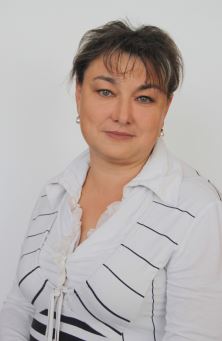 Филимоненко Людмила Васильевна, воспитатель высшей категорииУровень образования      - Среднее-специальное
Квалификация – воспитатель детей дошкольного возрастаНаименование направления подготовки и (или) специальности – дошкольное образованиеУченая степень (при наличии) - нетУченое звание (при наличии) – нетПовышение квалификации и (или) профессиональная переподготовка (при наличии): - курсы повышения квалификации: «Коррекционные технологии в дошкольном образовании детей с ОВЗ», 2021г.Общий стаж работы - 26 летСтаж работы по специальности - 15 летПреподаваемые учебные предметы, курсы, дисциплины (модули)–  познавательное развитие, социально-коммуникативное развитие, речевое развитие, художественно – эстетическое развитие, физическое развитиеФилимоненко Людмила Васильевна, воспитатель высшей категорииУровень образования      - Среднее-специальное
Квалификация – воспитатель детей дошкольного возрастаНаименование направления подготовки и (или) специальности – дошкольное образованиеУченая степень (при наличии) - нетУченое звание (при наличии) – нетПовышение квалификации и (или) профессиональная переподготовка (при наличии): - курсы повышения квалификации: «Коррекционные технологии в дошкольном образовании детей с ОВЗ», 2021г.Общий стаж работы - 26 летСтаж работы по специальности - 15 летПреподаваемые учебные предметы, курсы, дисциплины (модули)–  познавательное развитие, социально-коммуникативное развитие, речевое развитие, художественно – эстетическое развитие, физическое развитие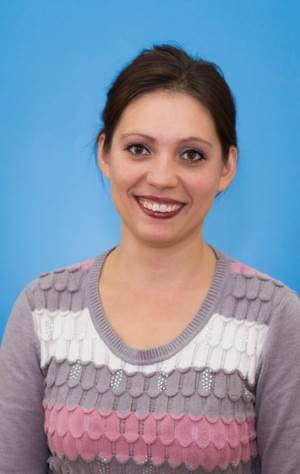 Мордовская Анна Александровна, воспитатель высшей категорииУровень образования               -  высшее
Квалификация - социальный педагог, педагог-психолог
Наименование направления подготовки и (или) специальности – социальная педагогика (педагогика и психология)Ученая степень (при наличии) - нетУченое звание (при наличии) – нетПовышение квалификации и (или) профессиональная переподготовка (при наличии):- профессиональная переподготовка по программе «Педагогика и психология дошкольного образования», 2019 г- курсы повышения квалификации «Технологии коррекционно-развивающей и логопедической работы с детьми в условиях реализации ФГОС ДО и ФГОС ОВЗ», 2021 годОбщий стаж работы - 12 лет
Стаж работы по специальности - 10 лет
Преподаваемые учебные предметы, курсы, дисциплины (модули)–  познавательное развитие, социально-коммуникативное развитие, речевое развитие, художественно – эстетическое развитие, физическое развитиеМордовская Анна Александровна, воспитатель высшей категорииУровень образования               -  высшее
Квалификация - социальный педагог, педагог-психолог
Наименование направления подготовки и (или) специальности – социальная педагогика (педагогика и психология)Ученая степень (при наличии) - нетУченое звание (при наличии) – нетПовышение квалификации и (или) профессиональная переподготовка (при наличии):- профессиональная переподготовка по программе «Педагогика и психология дошкольного образования», 2019 г- курсы повышения квалификации «Технологии коррекционно-развивающей и логопедической работы с детьми в условиях реализации ФГОС ДО и ФГОС ОВЗ», 2021 годОбщий стаж работы - 12 лет
Стаж работы по специальности - 10 лет
Преподаваемые учебные предметы, курсы, дисциплины (модули)–  познавательное развитие, социально-коммуникативное развитие, речевое развитие, художественно – эстетическое развитие, физическое развитие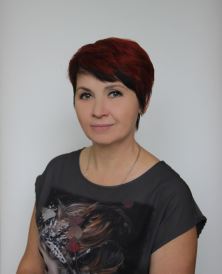 Крячкова Ирина Владимировна, педагог-психолог
Уровень образования         - ВысшееКвалификация – воспитатель детского сада в педучилище, педагог-психологНаименование направления подготовки и (или) специальности – педагогика и психологияУченая степень (при наличии) - нетУченое звание (при наличии) – нетПовышение квалификации и (или) профессиональная переподготовка (при наличии): - курсы повышения квалификации: «Коррекционная работа с детьми с ОВЗ, имеющими расстройства аутистического спектра в условиях реализации ФГОС ДО», 2021«Взаимодействие участников образовательных отношений в условиях реализации ФГОС ДО», 2022г Общий стаж работы - 29 лет
Стаж работы по специальности – 1год
Преподаваемые учебные предметы, курсы, дисциплины (модули)–  познавательное развитие, социально-коммуникативное развитиеКрячкова Ирина Владимировна, педагог-психолог
Уровень образования         - ВысшееКвалификация – воспитатель детского сада в педучилище, педагог-психологНаименование направления подготовки и (или) специальности – педагогика и психологияУченая степень (при наличии) - нетУченое звание (при наличии) – нетПовышение квалификации и (или) профессиональная переподготовка (при наличии): - курсы повышения квалификации: «Коррекционная работа с детьми с ОВЗ, имеющими расстройства аутистического спектра в условиях реализации ФГОС ДО», 2021«Взаимодействие участников образовательных отношений в условиях реализации ФГОС ДО», 2022г Общий стаж работы - 29 лет
Стаж работы по специальности – 1год
Преподаваемые учебные предметы, курсы, дисциплины (модули)–  познавательное развитие, социально-коммуникативное развитие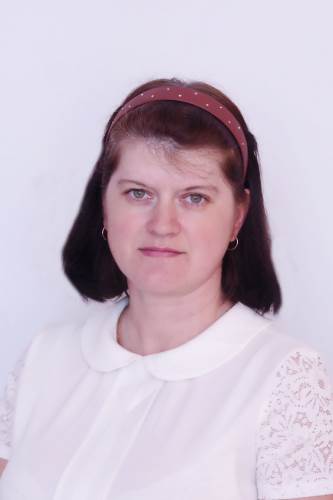 Богус Наталья Максимовна, воспитатель высшей категорииУровень образования          -  средне-специальное
Квалификация – воспитатель детей дошкольного возрастаНаименование направления подготовки и (или) специальности – дошкольное образованиеУченая степень (при наличии) - нетУченое звание (при наличии) – нетПовышение квалификации и (или) профессиональная переподготовка (при наличии):- курсы повышения квалификации: «Коррекционные технологии в дошкольном образовании детей с ОВЗ», 2021г.Общий стаж работы - 22 года
Стаж работы по специальности -  16 лет
Преподаваемые учебные предметы, курсы, дисциплины (модули)–  познавательное развитие, социально-коммуникативное развитие, речевое развитие, художественно – эстетическое развитие, физическое развитиеБогус Наталья Максимовна, воспитатель высшей категорииУровень образования          -  средне-специальное
Квалификация – воспитатель детей дошкольного возрастаНаименование направления подготовки и (или) специальности – дошкольное образованиеУченая степень (при наличии) - нетУченое звание (при наличии) – нетПовышение квалификации и (или) профессиональная переподготовка (при наличии):- курсы повышения квалификации: «Коррекционные технологии в дошкольном образовании детей с ОВЗ», 2021г.Общий стаж работы - 22 года
Стаж работы по специальности -  16 лет
Преподаваемые учебные предметы, курсы, дисциплины (модули)–  познавательное развитие, социально-коммуникативное развитие, речевое развитие, художественно – эстетическое развитие, физическое развитие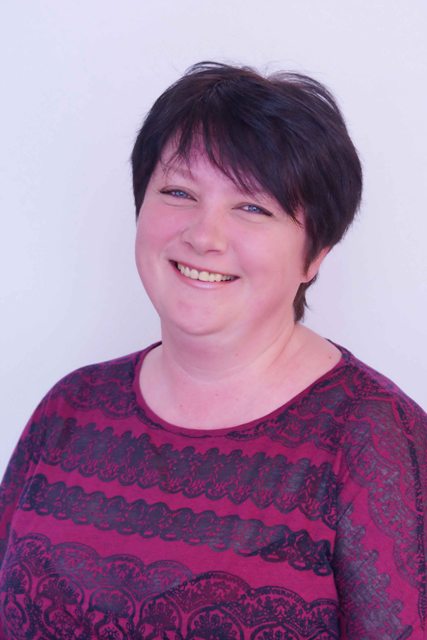 Худякова Оксана Владимировна, воспитатель высшей категорииУровень образования       - Высшее
Квалификация – учитель начальных классовНаименование направления подготовки и (или) специальности -  педагогика и методика начального образованияУченая степень (при наличии) - нетУченое звание (при наличии) – нетПовышение квалификации и (или) профессиональная переподготовка (при наличии): - профессиональная переподготовка по программе «Олигофренопедагогика», 2017г.   -курсы повышения квалификации: «Актуальные  проблемы и перспективы развития дошкольного образования в условиях реализации  ФГОС ДО», 2020г.«Современные методики работы в образовательных учреждениях с обучающимися с ограниченными возможностями здоровья (ОВЗ) в условиях реализации ФГОС», 2022
Общий стаж работы - 20 лет
Стаж работы по специальности - 12 лет
Преподаваемые учебные предметы, курсы, дисциплины (модули)–  познавательное развитие, социально-коммуникативное развитие, речевое развитие, художественно – эстетическое развитие, физическое развитие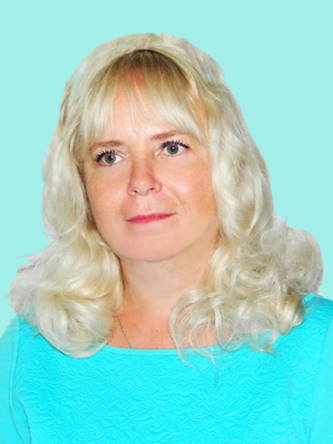 Бурцева Зоя Вячеславовна, учитель-логопед первой категорииУровень образования              -  Высшее
Квалификация -  воспитатель детей дошкольного возраста (педучилище), учитель-логопедНаименование направления подготовки и (или) специальности - дошкольное образование (педучилище), логопедияУченая степень (при наличии) - нетУченое звание (при наличии) – нетПовышение квалификации и (или) профессиональная переподготовка (при наличии):-курсы повышения квалификации: «Коррекционные технологии в дошкольном образовании детей с ОВЗ», 2021 годОбщий стаж работы - 18 лет
Стаж работы по специальности -  3 года
 Преподаваемые учебные предметы, курсы, дисциплины (модули)–  речевое развитие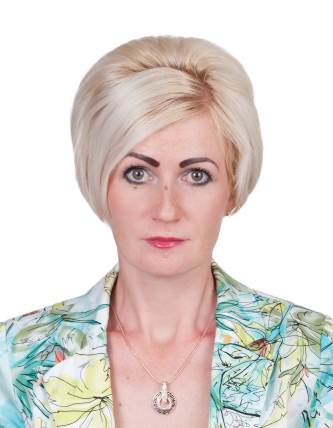 Сумец Юлия Николаевна, воспитатель высшей категорииУровень образования  -Среднее-специальное
Квалификация - воспитатель детей дошкольного возраста, воспитатель логопедической группы
Наименование направления подготовки и (или) специальности – дошкольное образованиеУченая степень (при наличии) - нетУченое звание (при наличии) – нетПовышение квалификации и (или) профессиональная переподготовка (при наличии):- курсы повышения квалификации - «Современные методики работы в образовательных учреждениях с обучающимися с ограниченными возможностями здоровья (ОВЗ) в условиях реализации ФГОС», 2022 Общий стаж работы - 19 лет
Стаж работы по специальности - 19 лет
Преподаваемые учебные предметы, курсы, дисциплины (модули)–  познавательное развитие, социально-коммуникативное развитие, речевое развитие, художественно – эстетическое развитие, физическое развитие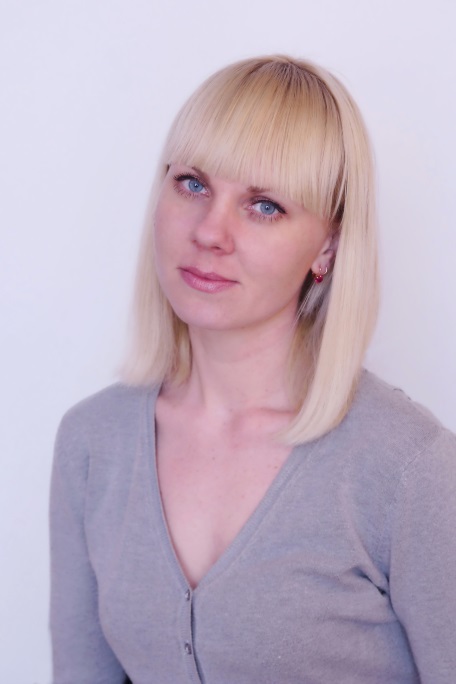 Чорик Юлия Сергеевна, воспитатель первой категорииУровень образования     - среднее профессиональное
Квалификация- учитель начальных классовНаименование направления подготовки и (или) специальности- преподавание в начальных классах Ученая степень (при наличии) - нетУченое звание (при наличии) – нетПовышение квалификации и (или) профессиональная переподготовка (при наличии): -профессиональная переподготовка по программе «Педагогика и психология дошкольного образования», 2016 г.
-курсы повышения квалификации: «Современные методики работы в образовательных учреждениях с обучающимися с ограниченными возможностями здоровья (ОВЗ) в условиях реализации ФГОС»,2022г Общий стаж работы – 8 лет
Стаж работы по специальности - 7 лет
Преподаваемые учебные предметы, курсы, дисциплины (модули)–  познавательное развитие, социально-коммуникативное развитие, речевое развитие, художественно – эстетическое развитие, физическое развитие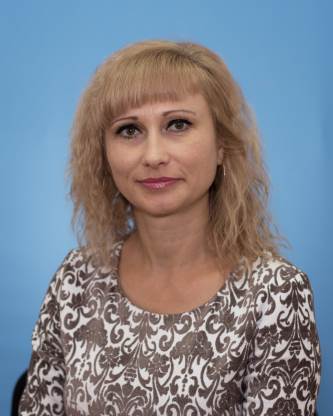 Лишута Татьяна Михайловна, учитель-логопедУровень образования               -  высшееКвалификация - воспитатель детского сада (педкласс), педагог-психолог
Наименование направления подготовки и (или) специальности – дошкольное образование (педкласс), педагогика и психологияУченая степень (при наличии) - нетУченое звание (при наличии) – нетПовышение квалификации и (или) профессиональная переподготовка (при наличии):- профессиональная переподготовка по программе «Специальное (дефектологическое) образование по профилю «Организация и содержание логопедической работы», 2020 г.- курсы повышения квалификации - "Создание специальных условий для получения дошкольного образования детьми ОВЗ", 2020г.
Общий стаж работы - 29 лет
Стаж работы по специальности - 2 годаПреподаваемые учебные предметы, курсы, дисциплины (модули)–  речевое развитие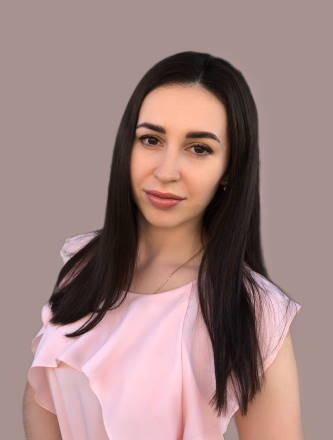 Шатная Анастасия Александровна, учитель-логопед первой категорииУровень образования                   -  высшееКвалификация - магистрНаименование направления подготовки и (или) специальности- специальное (дефектологическое) образование)
Ученая степень (при наличии) - нетУченое звание (при наличии) – нетПовышение квалификации и (или) профессиональная переподготовка (при наличии):-курсы повышения квалификации – «Коррекционные технологии в дошкольном образовании детей с ОВЗ», 22.11.2021гОбщий стаж работы – 2 года
Стаж работы по специальности – 2 года
Преподаваемые учебные предметы, курсы, дисциплины (модули)–  речевое развитие Пашко Татьяна Станиславовна, музыкальный руководитель
Уровень образования   - Высшее
Квалификация – - руководитель творческого коллектива, концертмейстер Наименование направления подготовки и (или) специальности – инструментальное исполнительство (баян) Ученая степень (при наличии) - нетУченое звание (при наличии) – нетПовышение квалификации и (или) профессиональная переподготовка (при наличии):- курсы повышения квалификации: «Современные методики работы в образовательных учреждениях с обучающимися с ограниченными возможностями здоровья (ОВЗ) в условиях реализации ФГОС»,2022гОбщий стаж работы - 13 лет
Стаж работы по специальности -  4 года
Преподаваемые учебные предметы, курсы, дисциплины (модули)–  художественно – эстетическое развитие
 Пашко Татьяна Станиславовна, музыкальный руководитель
Уровень образования   - Высшее
Квалификация – - руководитель творческого коллектива, концертмейстер Наименование направления подготовки и (или) специальности – инструментальное исполнительство (баян) Ученая степень (при наличии) - нетУченое звание (при наличии) – нетПовышение квалификации и (или) профессиональная переподготовка (при наличии):- курсы повышения квалификации: «Современные методики работы в образовательных учреждениях с обучающимися с ограниченными возможностями здоровья (ОВЗ) в условиях реализации ФГОС»,2022гОбщий стаж работы - 13 лет
Стаж работы по специальности -  4 года
Преподаваемые учебные предметы, курсы, дисциплины (модули)–  художественно – эстетическое развитие
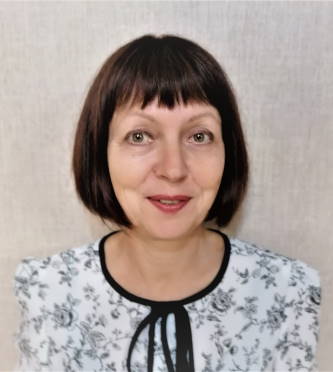 Завьялова Ирина Алексеевна, музыкальный руководитель
Уровень образования   - Высшее
Квалификация – культпросвет работник, руководитель самодеятельного хорового коллективаНаименование направления подготовки и (или) специальности - культурно-просветительская работа Ученая степень (при наличии) - нетУченое звание (при наличии) – нетПовышение квалификации и (или) профессиональная переподготовка (при наличии):- курсы повышения квалификации: «Организация и содержание музыкального образования с детьми с ОВЗ в условиях ФГОС ДО», 2022гОбщий стаж работы - 38 лет
Стаж работы по специальности -  34 года
Преподаваемые учебные предметы, курсы, дисциплины (модули)–  художественно – эстетическое развитие
Завьялова Ирина Алексеевна, музыкальный руководитель
Уровень образования   - Высшее
Квалификация – культпросвет работник, руководитель самодеятельного хорового коллективаНаименование направления подготовки и (или) специальности - культурно-просветительская работа Ученая степень (при наличии) - нетУченое звание (при наличии) – нетПовышение квалификации и (или) профессиональная переподготовка (при наличии):- курсы повышения квалификации: «Организация и содержание музыкального образования с детьми с ОВЗ в условиях ФГОС ДО», 2022гОбщий стаж работы - 38 лет
Стаж работы по специальности -  34 года
Преподаваемые учебные предметы, курсы, дисциплины (модули)–  художественно – эстетическое развитие
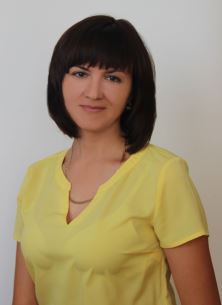  Крохалева Лилия Владимировна, воспитатель высшей категорииУровень образования     - среднее профессиональное
Квалификация-юристНаименование направления подготовки и (или) специальности- правоведениеУченая степень (при наличии) - нетУченое звание (при наличии) – нетПовышение квалификации и (или) профессиональная переподготовка (при наличии): -профессиональная переподготовка по программе «Педагогика и психология дошкольного образования», 2014 г.
-курсы повышения квалификации: «Взаимодействие участников образовательных отношений в условиях реализации ФГОС ДО», 2022год«Современные методики работы в образовательных учреждениях с обучающимися с ограниченными возможностями здоровья (ОВЗ) в условиях реализации ФГОС»,2022гОбщий стаж работы – 9 лет
Стаж работы по специальности - 8 лет
Преподаваемые учебные предметы, курсы, дисциплины (модули)–  познавательное развитие, социально-коммуникативное развитие, речевое развитие, художественно – эстетическое развитие, физическое развитие Крохалева Лилия Владимировна, воспитатель высшей категорииУровень образования     - среднее профессиональное
Квалификация-юристНаименование направления подготовки и (или) специальности- правоведениеУченая степень (при наличии) - нетУченое звание (при наличии) – нетПовышение квалификации и (или) профессиональная переподготовка (при наличии): -профессиональная переподготовка по программе «Педагогика и психология дошкольного образования», 2014 г.
-курсы повышения квалификации: «Взаимодействие участников образовательных отношений в условиях реализации ФГОС ДО», 2022год«Современные методики работы в образовательных учреждениях с обучающимися с ограниченными возможностями здоровья (ОВЗ) в условиях реализации ФГОС»,2022гОбщий стаж работы – 9 лет
Стаж работы по специальности - 8 лет
Преподаваемые учебные предметы, курсы, дисциплины (модули)–  познавательное развитие, социально-коммуникативное развитие, речевое развитие, художественно – эстетическое развитие, физическое развитие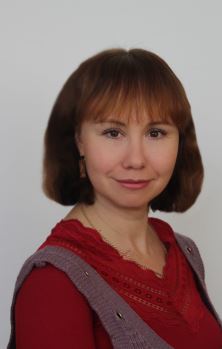 Васильцова Евгения Андреевна, воспитатель высшей категорииУровень образования     - высшееКвалификация-бакалавр психологииНаименование направления подготовки и (или) специальности- психологияУченая степень (при наличии) - нетУченое звание (при наличии) – нетПовышение квалификации и (или) профессиональная переподготовка (при наличии): -профессиональная переподготовка по программе «Дошкольное образование», 2015 г.
-курсы повышения квалификации: «Современные методики работы в образовательных учреждениях с обучающимися с ограниченными возможностями здоровья (ОВЗ) в условиях реализации ФГОС», 2022гОбщий стаж работы – 15 лет
Стаж работы по специальности - 12 лет
Преподаваемые учебные предметы, курсы, дисциплины (модули)–  познавательное развитие, социально-коммуникативное развитие, речевое развитие, художественно – эстетическое развитие, физическое развитиеВасильцова Евгения Андреевна, воспитатель высшей категорииУровень образования     - высшееКвалификация-бакалавр психологииНаименование направления подготовки и (или) специальности- психологияУченая степень (при наличии) - нетУченое звание (при наличии) – нетПовышение квалификации и (или) профессиональная переподготовка (при наличии): -профессиональная переподготовка по программе «Дошкольное образование», 2015 г.
-курсы повышения квалификации: «Современные методики работы в образовательных учреждениях с обучающимися с ограниченными возможностями здоровья (ОВЗ) в условиях реализации ФГОС», 2022гОбщий стаж работы – 15 лет
Стаж работы по специальности - 12 лет
Преподаваемые учебные предметы, курсы, дисциплины (модули)–  познавательное развитие, социально-коммуникативное развитие, речевое развитие, художественно – эстетическое развитие, физическое развитиеГонтарь Мария Эдуардовна, учитель-логопедУровень образования                   -  высшееКвалификация - бакалаврНаименование направления подготовки и (или) специальности- специальное (дефектологическое) образование)
Ученая степень (при наличии) - нетУченое звание (при наличии) – нетПовышение квалификации и (или) профессиональная переподготовка (при наличии):-курсы повышения квалификации – «Современные методики работы в образовательных учреждениях с обучающимися с ограниченными возможностями здоровья (ОВЗ) в условиях реализации ФГОС», 2022г Общий стаж работы – 5 летСтаж работы по специальности – 3 годаПреподаваемые учебные предметы, курсы, дисциплины (модули)–  речевое развитиеГонтарь Мария Эдуардовна, учитель-логопедУровень образования                   -  высшееКвалификация - бакалаврНаименование направления подготовки и (или) специальности- специальное (дефектологическое) образование)
Ученая степень (при наличии) - нетУченое звание (при наличии) – нетПовышение квалификации и (или) профессиональная переподготовка (при наличии):-курсы повышения квалификации – «Современные методики работы в образовательных учреждениях с обучающимися с ограниченными возможностями здоровья (ОВЗ) в условиях реализации ФГОС», 2022г Общий стаж работы – 5 летСтаж работы по специальности – 3 годаПреподаваемые учебные предметы, курсы, дисциплины (модули)–  речевое развитие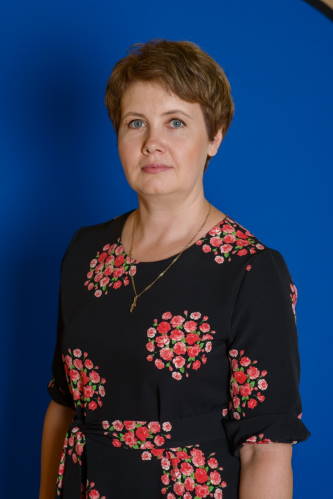 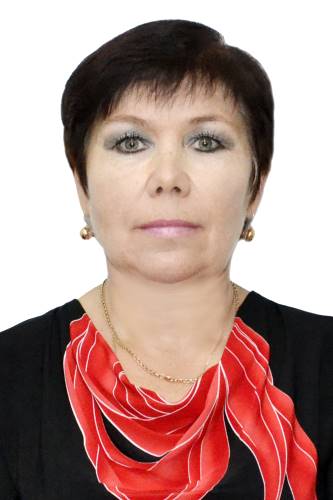 Селиванова Татьяна Николаевна, воспитатель высшей категории
Уровень образования           - Высшее
Квалификация - учитель начальных классов (педучилище), преподаватель географииНаименование направления подготовки и (или) специальности – преподавание в начальных классах (педучилище), география
Ученая степень (при наличии) - нетУченое звание (при наличии) – нетПовышение квалификации и (или) профессиональная переподготовка (при наличии):- курсы повышения квалификации: «Взаимодействие участников образовательных отношений в условиях реализации ФГОС ДО», 2022г«Современные методики работы в образовательных учреждениях с обучающимися с ограниченными возможностями здоровья (ОВЗ) в условиях реализации ФГОС», 2022гОбщий стаж работы - 17 лет
Стаж работы по специальности -  8 лет
Преподаваемые учебные предметы, курсы, дисциплины (модули)–  познавательное развитие, социально-коммуникативное развитие, речевое развитие, художественно – эстетическое развитие, физическое развитиеЧетверткова Елена Владимировна, воспитательУровень образования                 -  среднее специальное
Квалификация -  воспитатель в дошкольных учрежденияхНаименование направления подготовки и (или) специальности – воспитатель в дошкольных учреждениях
Ученая степень (при наличии) - нетУченое звание (при наличии) – нетПовышение квалификации и (или) профессиональная переподготовка (при наличии):- курсы повышения квалификации - «Современные методики работы в образовательных учреждениях с обучающимися с ограниченными возможностями здоровья (ОВЗ) в условиях реализации ФГОС», 2022 г.Общий стаж работы - 24 годаСтаж работы по специальности - 13 летПреподаваемые учебные предметы, курсы, дисциплины (модули)–  познавательное развитие, социально-коммуникативное развитие, речевое развитие, художественно – эстетическое развитие, физическое развитиеСеливанова Татьяна Николаевна, воспитатель высшей категории
Уровень образования           - Высшее
Квалификация - учитель начальных классов (педучилище), преподаватель географииНаименование направления подготовки и (или) специальности – преподавание в начальных классах (педучилище), география
Ученая степень (при наличии) - нетУченое звание (при наличии) – нетПовышение квалификации и (или) профессиональная переподготовка (при наличии):- курсы повышения квалификации: «Взаимодействие участников образовательных отношений в условиях реализации ФГОС ДО», 2022г«Современные методики работы в образовательных учреждениях с обучающимися с ограниченными возможностями здоровья (ОВЗ) в условиях реализации ФГОС», 2022гОбщий стаж работы - 17 лет
Стаж работы по специальности -  8 лет
Преподаваемые учебные предметы, курсы, дисциплины (модули)–  познавательное развитие, социально-коммуникативное развитие, речевое развитие, художественно – эстетическое развитие, физическое развитиеЧетверткова Елена Владимировна, воспитательУровень образования                 -  среднее специальное
Квалификация -  воспитатель в дошкольных учрежденияхНаименование направления подготовки и (или) специальности – воспитатель в дошкольных учреждениях
Ученая степень (при наличии) - нетУченое звание (при наличии) – нетПовышение квалификации и (или) профессиональная переподготовка (при наличии):- курсы повышения квалификации - «Современные методики работы в образовательных учреждениях с обучающимися с ограниченными возможностями здоровья (ОВЗ) в условиях реализации ФГОС», 2022 г.Общий стаж работы - 24 годаСтаж работы по специальности - 13 летПреподаваемые учебные предметы, курсы, дисциплины (модули)–  познавательное развитие, социально-коммуникативное развитие, речевое развитие, художественно – эстетическое развитие, физическое развитие